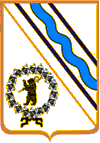 	Администрация Тутаевского муниципального района        ПОСТАНОВЛЕНИЕот 31.01.2019 № 58-пг. ТутаевО внесении изменений в постановлениеАдминистрации Тутаевского муници-пального района от 09.02.2017 №0094-п «Об утверждении долгосрочного бюд-жетного прогноза городского поселенияТутаев до2022 года»В соответствии со статьей 170.1 Бюджетного кодекса Российской Федерации, постановлением Администрации Тутаевского муниципального района от 18.08.2016 № 644-п «Об утверждении Порядка разработки и утверждения, период действия, а также требования к составу и содержанию долгосрочного бюджетного прогноза городского поселения Тутаев на долгосрочный период», Администрация Тутаевского муниципального районаПОСТАНОВЛЯЕТ:Внести в приложение к постановлению Администрации Тутаевского муниципального района от 09.02.2017г. №0094-п «Об утверждениидолгосрочногобюджетногопрогноза городского поселения Тутаев до 2022 года»следующие  изменения:- таблицу 1 «Прогноз основных характеристик бюджета городского поселения Тутаев» изложить в следующей редакции:«- таблицу 2 «Показатели финансового обеспечения муниципальных программ городского поселения» изложить в следующей редакции:«».Контроль  за исполнением настоящего  постановления возложить  на заместителя Главы Администрации Тутаевского муниципального района по финансовым вопросам - директора департамента финансов администрации Тутаевского муниципального района Низову О.В.Настоящее  постановление  вступает в силу со дня его подписания.Временно исполняющийполномочия ГлавыТутаевскогомуниципального района                                             М.К.НовиковаЭлектронная копия сдана                               ______________  «____» _________2019 года03-001-ГСпециальные отметки (НПА/ПА) _______________Рассылка:Администрация Тутаевского муниципального районаДепартамент финансов администрации ТМР».ПОКАЗАТЕЛИ ФИНАНСОВОГО ОБЕСПЕЧЕНИЯ МУНИЦИПАЛЬНЫХ ПРОГРАММ ГОРОДСКОГО ПОСЕЛЕНИЯ ТУТАЕВПОКАЗАТЕЛИ ФИНАНСОВОГО ОБЕСПЕЧЕНИЯ МУНИЦИПАЛЬНЫХ ПРОГРАММ ГОРОДСКОГО ПОСЕЛЕНИЯ ТУТАЕВПОКАЗАТЕЛИ ФИНАНСОВОГО ОБЕСПЕЧЕНИЯ МУНИЦИПАЛЬНЫХ ПРОГРАММ ГОРОДСКОГО ПОСЕЛЕНИЯ ТУТАЕВПОКАЗАТЕЛИ ФИНАНСОВОГО ОБЕСПЕЧЕНИЯ МУНИЦИПАЛЬНЫХ ПРОГРАММ ГОРОДСКОГО ПОСЕЛЕНИЯ ТУТАЕВПОКАЗАТЕЛИ ФИНАНСОВОГО ОБЕСПЕЧЕНИЯ МУНИЦИПАЛЬНЫХ ПРОГРАММ ГОРОДСКОГО ПОСЕЛЕНИЯ ТУТАЕВПОКАЗАТЕЛИ ФИНАНСОВОГО ОБЕСПЕЧЕНИЯ МУНИЦИПАЛЬНЫХ ПРОГРАММ ГОРОДСКОГО ПОСЕЛЕНИЯ ТУТАЕВПОКАЗАТЕЛИ ФИНАНСОВОГО ОБЕСПЕЧЕНИЯ МУНИЦИПАЛЬНЫХ ПРОГРАММ ГОРОДСКОГО ПОСЕЛЕНИЯ ТУТАЕВПОКАЗАТЕЛИ ФИНАНСОВОГО ОБЕСПЕЧЕНИЯ МУНИЦИПАЛЬНЫХ ПРОГРАММ ГОРОДСКОГО ПОСЕЛЕНИЯ ТУТАЕВПОКАЗАТЕЛИ ФИНАНСОВОГО ОБЕСПЕЧЕНИЯ МУНИЦИПАЛЬНЫХ ПРОГРАММ ГОРОДСКОГО ПОСЕЛЕНИЯ ТУТАЕВПОКАЗАТЕЛИ ФИНАНСОВОГО ОБЕСПЕЧЕНИЯ МУНИЦИПАЛЬНЫХ ПРОГРАММ ГОРОДСКОГО ПОСЕЛЕНИЯ ТУТАЕВПОКАЗАТЕЛИ ФИНАНСОВОГО ОБЕСПЕЧЕНИЯ МУНИЦИПАЛЬНЫХ ПРОГРАММ ГОРОДСКОГО ПОСЕЛЕНИЯ ТУТАЕВПОКАЗАТЕЛИ ФИНАНСОВОГО ОБЕСПЕЧЕНИЯ МУНИЦИПАЛЬНЫХ ПРОГРАММ ГОРОДСКОГО ПОСЕЛЕНИЯ ТУТАЕВПОКАЗАТЕЛИ ФИНАНСОВОГО ОБЕСПЕЧЕНИЯ МУНИЦИПАЛЬНЫХ ПРОГРАММ ГОРОДСКОГО ПОСЕЛЕНИЯ ТУТАЕВПОКАЗАТЕЛИ ФИНАНСОВОГО ОБЕСПЕЧЕНИЯ МУНИЦИПАЛЬНЫХ ПРОГРАММ ГОРОДСКОГО ПОСЕЛЕНИЯ ТУТАЕВПОКАЗАТЕЛИ ФИНАНСОВОГО ОБЕСПЕЧЕНИЯ МУНИЦИПАЛЬНЫХ ПРОГРАММ ГОРОДСКОГО ПОСЕЛЕНИЯ ТУТАЕВПОКАЗАТЕЛИ ФИНАНСОВОГО ОБЕСПЕЧЕНИЯ МУНИЦИПАЛЬНЫХ ПРОГРАММ ГОРОДСКОГО ПОСЕЛЕНИЯ ТУТАЕВ№ п/пНаименование муниципальной программыРасходы бюджета городского поселения Тутаев на финансовое обеспечение реализации
муниципальных программ городского поселения ТутаевРасходы бюджета городского поселения Тутаев на финансовое обеспечение реализации
муниципальных программ городского поселения ТутаевРасходы бюджета городского поселения Тутаев на финансовое обеспечение реализации
муниципальных программ городского поселения ТутаевРасходы бюджета городского поселения Тутаев на финансовое обеспечение реализации
муниципальных программ городского поселения ТутаевРасходы бюджета городского поселения Тутаев на финансовое обеспечение реализации
муниципальных программ городского поселения ТутаевРасходы бюджета городского поселения Тутаев на финансовое обеспечение реализации
муниципальных программ городского поселения Тутаев№ п/пНаименование муниципальной программыОтчетный 2017 год (факт)Отчетный  2018 год (факт) Очередной  2019 год (прогноз)Плановый 2020 год (прогноз)Плановый 2021 год (прогноз)Плановый 2022 год (прогноз)1Муниципальная программа «Организация грузопассажирской речной переправы через р. Волга в городском поселении Тутаев»5 176,25 954,00,00,00,00,02Муниципальная программа «Осуществление пассажирских перевозок автомобильным транспортом на территории городского поселения Тутаев»426,4520,60,00,00,00,03Муниципальная программа «Развитие и содержание дорожного хозяйства на территории городского поселения Тутаев»59 717,0132 609,823 000,038 000,040 000,00,04Муниципальная программа «Развитие субъектов малого и среднего предпринимательства городского поселения Тутаев»2 058,84 000,0200,00,00,00,05Муниципальная программа «Переселение граждан из аварийного жилищного фонда городского поселения Тутаев»5 042,70,00,00,00,00,06Муниципальная  программа «Развитие лифтового хозяйства в городском поселении Тутаев»5 606,31 349,20,00,00,00,08Муниципальная   программа «Ремонт и содержание жилищного фонда городского поселения Тутаев»3 143,21 896,60,00,00,00,09Муниципальная программа  «Комплексная программа модернизации и реформирования ЖКХ городского поселения Тутаев» 3 435,61 114,60,00,00,00,010Муниципальная программа «Развитие водоснабжения, водоотведения и очистки сточных вод на территории городского поселения Тутаев»0,04 286,60,00,00,00,011Муниципальная программа «Обеспечение надежного теплоснабжения на территории городского поселения Тутаев»936,50,00,00,00,00,012Муниципальная программа «Содержание, текущий и капитальный ремонт сетей уличного освещения на территории городского поселения Тутаев»10 599,514 870,90,00,00,00,013Муниципальная программа «Благоустройство и озеленение территории городского поселения Тутаев»21 797,930 869,126 155,427 341,829 072,80,014Муниципальная  программа  «Организация и развитие ритуальных услуг и мест захоронения в городском поселении Тутаев»632,8790,00,00,00,00,015Муниципальная программа «Организация общегородских культурно-досуговых мероприятий в городском поселении Тутаев» 2 039,82 000,00,00,00,00,016Муниципальная программа «Предоставление молодым семьям социальных выплат на приобретение (строительство) жилья»3 395,83 913,8720,01 500,01 500,00,017Муниципальная программа «Поддержка граждан, проживающих на территории городского поселения Тутаевского муниципального района Ярославской области, в сфере ипотечного жилищного кредитования»2 235,7170,80,00,00,00,018Муниципальная программа «Обеспечение населения городского поселения Тутаев банными услугами»5 940,05 232,13 850,01 500,01 500,00,019Муниципальная программа  «О привлечении граждан и их объединений к участию в обеспечении охраны общественного порядка на территории городского поселения Тутаев»150,0150,00,00,00,00,020Муниципальная программа «Формирование современной городской среды на территории городского поселения Тутаев»0,00,021 845,01 500,01 500,00,021Муниципальная   программа «Переселение граждан из  жилищного фонда, признанного непригодным для проживания, и (или)  жилищного фонда с высоким уровнем износа на территории городского поселения Тутаев» 0,00,02 968,00,00,00,022Муниципальная программа «Градостроительная деятельность на территории городского поселения Тутаев» 0,00,01 350,00,00,00,023Муниципальная программа «Сохранение, использование и популяризация объектов культурного наследия на территории городского поселения Тутаев»0,00,01 950,00,00,00,0ИТОГО:132 334,0209 728,182 038,469 841,873 572,80,0Должность, Ф.И.О.,исполнителя и согласующих лицДата и время получения документаДата и время согласования (отказа в согласовании)Личная подпись, расшифровкас пометкой «Согласовано», «Отказ в согласовании»)ЗамечанияИсполнитель:Ведущий специалист отдела планирования и анализа доходов бюджета департамен-та финансов АТМРБаюнова И.А.2-14-32Согласовано:Главный специалист - юрисконсульт КРО департамента финан-сов АТМРМухина О.А.Заместитель директо-ра департамента фи-нансов АТМРСоколова Н.В.Начальник юридичес-кого отдела АПУ Администрации ТМРКоннов В.В.Управляющий делами Администрации ТМРБалясникова С.В.